§6674.  Interference with municipal shellfish aquaculture permit1.  Prohibition.  A person may not knowingly interfere with the ability of a person who holds a municipal shellfish aquaculture permit to carry out the privileges granted to the permittee under that permit.  Except for the permittee or the permittee's designee, a person may not take, disturb or molest any shellfish in the intertidal zone in the area that is included in a municipal shellfish aquaculture permit.[PL 2015, c. 225, §1 (NEW).]2.  Penalty.  A person who violates this section commits a civil violation for which a fine of not less than $500 nor more than $1,000 may be adjudged.[PL 2015, c. 225, §1 (NEW).]3.  Restitution.  In addition to the penalty under subsection 2, if a person violates this section by interfering with the ability of a person who holds a municipal shellfish aquaculture permit to carry out the privileges granted to that permittee under that permit, the court shall:A.  Order that person to pay to the holder of the municipal shellfish aquaculture permit an amount equal to twice the replacement value of any damaged equipment on the permit site; and  [PL 2015, c. 225, §1 (NEW).]B.  Direct that person to provide proof of payment of restitution under paragraph A to the commissioner.  [PL 2015, c. 225, §1 (NEW).][PL 2015, c. 225, §1 (NEW).]SECTION HISTORYPL 1977, c. 661, §5 (NEW). PL 2003, c. 660, §A22 (AMD). PL 2009, c. 229, §18 (AMD). PL 2015, c. 225, §1 (RPR). The State of Maine claims a copyright in its codified statutes. If you intend to republish this material, we require that you include the following disclaimer in your publication:All copyrights and other rights to statutory text are reserved by the State of Maine. The text included in this publication reflects changes made through the First Regular and First Special Session of the 131st Maine Legislature and is current through November 1, 2023
                    . The text is subject to change without notice. It is a version that has not been officially certified by the Secretary of State. Refer to the Maine Revised Statutes Annotated and supplements for certified text.
                The Office of the Revisor of Statutes also requests that you send us one copy of any statutory publication you may produce. Our goal is not to restrict publishing activity, but to keep track of who is publishing what, to identify any needless duplication and to preserve the State's copyright rights.PLEASE NOTE: The Revisor's Office cannot perform research for or provide legal advice or interpretation of Maine law to the public. If you need legal assistance, please contact a qualified attorney.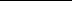 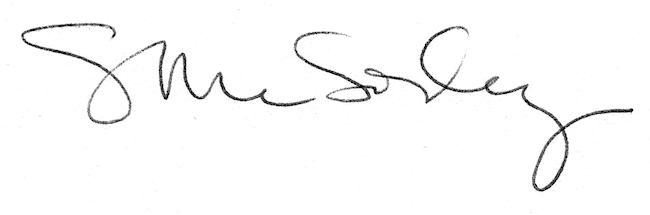 